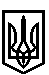 ТРОСТЯНЕЦЬКА СІЛЬСЬКА РАДАТРОСТЯНЕЦЬКОЇ ОБ'ЄДНАНОЇ ТЕРИТОРІАЛЬНОЇ ГРОМАДИ МИКОЛАЇВСЬКОГО РАЙОНУ  ЛЬВІВСЬКОЇ ОБЛАСТІР О З П О Р Я Д Ж Е Н Н ЯСІЛЬСЬКОГО ГОЛОВИ 05 січня  2021 року                                              с. Тростянець		  	                     № 05-ОД Про скликання позачергової шостої  сесії Тростянецької сільської ради восьмого скликання	Відповідно до ч.7 ст. 46 Закону України «Про місцеве самоврядування в Україні, 1. Скликати позачергову шосту сесію Тростянецької сільської ради восьмого скликання 11 січня 2021 року о 10.00 год. в приміщенні народного дому с.Тростянець. 2. На розгляд сесії винести  питання:  Про розгляд рішення четвертої сесії Тростянецької сільської ради Тростянецької об'єднаної об'єднаної територіальної громади Миколаївського району Львівської області VIII скликання №285 від 23.12.2020 року «Про надання дозволу Чумало А.О.на розроблення проєкту землеустрою щодо відведення земельної ділянки для ведення особистого селянського господарства в с.Красів».Сільский голова                                                                                                Михайло ЦИХУЛЯК